Presseinformation»Paradeplatz« von Andreas RussenbergerMeßkirch, August 2020»Paradeplatz« – Der BankromanAndreas Russenberger veröffentlicht einen packenden Roman und blickt dabei hinter die dicken Mauern der BankpalästeDer Paradeplatz in Zürich ist der größte Bankenplatz der Welt. Er liegt an der Bahnhofsstraße im teuersten Viertel der Stadt. Der Ort steht sinnbildlich für den Schweizer Wohlstand und seine Banken. Und genau dort siedelt der Zürcher Autor Andreas Russenberger seinen neuen Roman an. Das Buch gibt einen intimen Einblick in die Welt der großen Finanzen und noch größeren Eitelkeiten. Dabei gelingt dem Autor eine detaillierte Milieustudie mit viel Wiedererkennungswert. Im Fokus der Handlung steht Philipp Humboldt, ein sympathischer Alltagsmensch, den man schnell ins Herz schließt – vielleicht etwas zu schnell? Denn Philipp ist nicht immer zimperlich in seinem Vorgehen, das ihn ganz nach oben im Organigramm bringen soll. Aber hat nicht jeder von uns seine dunkle Seite, der man gerne einmal Auslauf gewähren würde? Philipp ist ein moderner Dr. Jekyll und Mr. Hyde, dem man nicht wirklich böse sein kann. Obwohl es viele Gründe dafür gibt.Roman, Thriller, Krimi, Milieustudie in einem. Spannend, humorvoll, dunkel und tiefgründig. Der Autor schafft sich sein eigenes Genre!Zum BuchPhilipp Humboldt ist überzeugt, dass er es mit Fleiß und ehrlicher Arbeit weit bringen wird. Doch dann gerät seine Karriere am Zürcher Paradeplatz ins Stocken und seine große Liebe verlässt ihn für eine andere Frau. Aber Philipp lässt sich nicht unterkriegen und entwickelt seine eigenen, nicht immer legalen Methoden, die ihn ganz nach oben bringen sollen.Ein packender Roman, der hinter die dicken Mauern der Bankpaläste blickt, mit einer sympathischen Hauptfigur, die so einiges auf dem Kerbholz hat. Von einem Insider geschrieben.Der AutorAndreas Russenberger, geboren 1968 in der Schweiz, studierte Geschichte und Politologie in Zürich. Nach weiteren Diplomen an der Universität St. Gallen und der Stanford University (USA) arbeitete er viele Jahre als leitender Managing Director bei einem globalen Finanzkonzern. Neben dem Schreiben bestreitet er Triathlon Wettkämpfe auf der ganzen Welt und engagiert sich stark im sozialen Bereich. Der Autor lebt mit seiner Familie am Zürichsee. »Paradeplatz« ist sein zweiter Roman.ParadeplatzAndreas Russenberger247 SeitenEUR 15,00 [D] / CHF 21,90 [CH]ISBN 978-3-8392-2746-6Erscheinungstermin: 12. August 2020Kontaktadresse: Gmeiner-Verlag GmbH Petra AsprionIm Ehnried 588605 MeßkirchTelefon: 07575/2095-153Fax: 07575/2095-29petra.asprion@gmeiner-verlag.dewww.gmeiner-verlag.deCover und Autorenfoto zum Download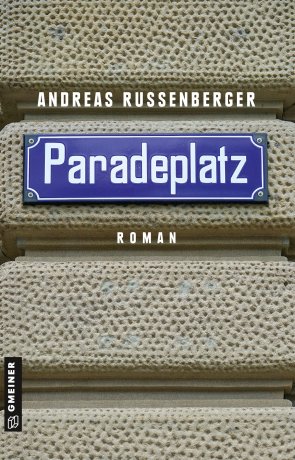 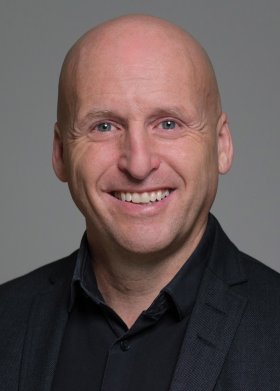 				© Mike Flam, ZürichAnforderung von Rezensionsexemplaren:Andreas Russenberger »Paradeplatz«, ISBN 978-3-8392-2746-6Absender:RedaktionAnsprechpartnerStraßeLand-PLZ OrtTelefon / TelefaxE-Mail